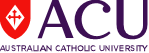 Vice-Chancellor’s Award for Excellence in Teaching and Vice-Chancellor’s Award for Excellence in Postgraduate TeachingApplication formPart 1: Your NominationCONTACT DETAILS (For Nominee or Team Leader)INDIVIDUAL NOMINATION 	TEAM NOMINATION 	[Choose () one box]OTHER TEAM MEMBERS (Add as many rows to this table as are required)AWARD TYPE     Vice-Chancellor’s Award for Excellence in Teaching     Vice-Chancellor’s Award for Excellence in Postgraduate Teaching YOUR PROPOSED CITATION WORDINGDescribe your distinctive contribution – maximum 25 words. Write in the third person. Avoid jargon. Include the discipline or field of work and the distinctive contribution of you and/or your team. The citation should inform the broadest possible audience about your work. ADLT (or equivalent)/HOS/DIRECTOR/MANAGER ENDORSEMENTPart 2: Your StatementYour written statement presents your arguments and evidence to substantiate your claim to have made an outstanding contribution to student learning. It must address all of the four subcategories. The written statement must not exceed eight A4 pages in total excluding a list of references. NB: Formatting requirements apply as above.The written statement must have three components presented in the following order:A summary of your claims and context.A statement addressing each subcategory that provides evidence of your contribution over a sustained period. Reference should be made to the ways in which the contribution aligns with the distinctive Mission, values and strategies of ACU. NB: When applying for the postgraduate award, include reference to the Postgraduate Strategy initiatives.References referred to in your statement.For more guidance refer to the separate VC Teaching Awards Guidelines document.SubcategoriesYou must address all four of the following subcategories. Subcategories will be equally weighted by the panel.SummaryWrite your summary here.Statement Write your statement here.References (not included in the 8-page limit)List your references here.Title (Mr, Ms, Dr, Professor, etc.)First and Last NamePosition TitleDepartment/School/FacultyCampusEmail AddressTelephoneStaff Category (choose  one box) Academic staff Professional staffNominee or Team Leader’s SignatureTitleFirst NameLast NameStaff CategorySignatureI support this nomination on the basis of the attached application. I undertake to support this/these nominee/s in activities to disseminate good practice in learning and teaching. I confirm that the information is true and correct and the nominee/s referred to on this form is/are currently staff member/s of my School/Unit. (For team applications involving more than one organisational unit, please duplicate the section below for each organisational unit.)I support this nomination on the basis of the attached application. I undertake to support this/these nominee/s in activities to disseminate good practice in learning and teaching. I confirm that the information is true and correct and the nominee/s referred to on this form is/are currently staff member/s of my School/Unit. (For team applications involving more than one organisational unit, please duplicate the section below for each organisational unit.)I support this nomination on the basis of the attached application. I undertake to support this/these nominee/s in activities to disseminate good practice in learning and teaching. I confirm that the information is true and correct and the nominee/s referred to on this form is/are currently staff member/s of my School/Unit. (For team applications involving more than one organisational unit, please duplicate the section below for each organisational unit.)I support this nomination on the basis of the attached application. I undertake to support this/these nominee/s in activities to disseminate good practice in learning and teaching. I confirm that the information is true and correct and the nominee/s referred to on this form is/are currently staff member/s of my School/Unit. (For team applications involving more than one organisational unit, please duplicate the section below for each organisational unit.)Title First and Last NamePositionSignatureDateApproaches to teaching and/or the support of learning that influence, motivate and inspire students to learnDevelopment of curricula, resources or services that reflect a command of the fieldEffective assessment practices that bring about improvements in student learning, may have a focus on academic integrity or digital solutions, or any assessment strategies that bring about change.  Innovation or leadership that has influenced and enhanced learning and teaching and/or the student experience